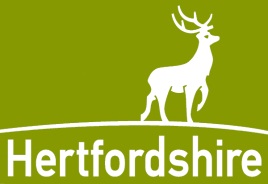 August 2015Dear ColleagueSubject: ACTION FOR CHANGE countywide alcohol telephone counselling service – Notice of contract endThis is to inform you that the contract for this service will end on 30 September 2015 and therefore the service is not able to accept further referrals. Action for Change has been providing a countywide alcohol telephone counselling service to service users and carer’s since 1 September 2014.  Unfortunately Hertfordshire County Council is facing huge pressures on its budget and we have to seek out ways to make efficiencies.  As a result, the contract with Action for Change cannot be extended.  However, we recognise the value of telephone-based counselling services and are exploring alternative ways to provide this service.  In the meantime, Action for Change is developing a robust exit strategy to minimise the impact on current service users and to ensure that the service ends smoothly.   If you require any further information, please contact:Natasha WelshNatasha.welsh@hertfordshire.gov.uk